Уважаемая Диана Анатольевна!Комиссия по делам несовершеннолетних и защите их прав в муниципальном образовании «Тёмкинский район» Смоленской области направляет план работы Комиссии на 2020 год.Приложение: на 23- л. в 1 экз. Председатель Комиссии по деламнесовершеннолетних и защите их прав                                        О.В.ГригорьеваН.В.Якутовичтел. (48136) 2-14-07УТВЕРЖДЕН:Постановлением Комиссии по делам несовершеннолетних и защите их прав в муниципальном образовании«Тёмкинский район»Смоленской области№ 18   от   24.12.2019 г.  Межведомственный планработы комиссии по делам несовершеннолетних и защите их прав вмуниципальном образовании «Тёмкинский район»  Смоленской области на 2020 год.Цель: Повышение эффективности функционирования системы профилактики безнадзорности, беспризорности и правонарушений несовершеннолетних, защиты их прав и законных интересов в муниципальном образовании «Темкинский район» Смоленской области.Задачи:Совершенствование форм координации и обеспечения взаимодействия органов и учреждений системы профилактики по реализации Плана основным мероприятий до 2020 года, проводимых в рамках Десятилетия детства, утвержденного распоряжением Правительства Российской Федерации от 06.07.2018 г. № 1375-р (далее – План основных мероприятий до 2020 года, проводимых в рамках Десятилетия детства); Плана мероприятий на 2017 - 2020 годы по реализации Концепции развития системы профилактики безнадзорности и правонарушений несовершеннолетних на период до 2020 года, утвержденного распоряжением Правительства Российской Федерации от 22.03.2017 № 520-р (далее – План реализации Концепции развития системы профилактики).Повышение качества индивидуальной профилактической и реабилитационной работы органов и учреждений системы профилактики с несовершеннолетними и семьями, находящимися в социально опасном положении.Выявление и пресечение случаев вовлечения несовершеннолетних в совершение преступлений и антиобщественных действий, повышение эффективности в профилактической работе с семьями, находящиеся в социально опасном положении.Обобщение и распространение положительного опыта работы органов системы профилактики, развитие новых форм организации профилактической работы.       Председатель Комиссии по делам       несовершеннолетних и защите их прав                                                                                                О.В. Григорьева       Ответственный секретарь  Комиссии                                                                                                    Н.В. Якутович          24.12.2019 г.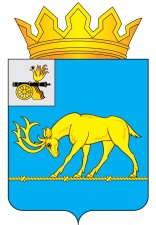 КОМИССИЯПО ДЕЛАМ НЕСОВЕРШЕННОЛЕТНИХИ ЗАЩИТЕ ИХ ПРАВВ МУНИЦИПАЛЬНОМ ОБРАЗОВАНИИ«ТЁМКИНСКИЙ РАЙОН»СМОЛЕНСКОЙ ОБЛАСТИ215350 с. Тёмкино, ул. Советская, д. 27Тел.: (48136) 2-14-07, факс (48136) 2-14-07                        24.12.2019 г.      № 211    Ответственному секретарю Комиссии по делам несовершеннолетних и защите их прав Смоленской области.Д.А.Курненковой№№п/п№№п/пНаименование   мероприятияСроки  проведенияСроки  проведенияОтветственныйисполнительI.Организация заседаний Комиссии по делам несовершеннолетних и защите их прав в МО «Темкинский район» Смоленской областиI.Организация заседаний Комиссии по делам несовершеннолетних и защите их прав в МО «Темкинский район» Смоленской областиI.Организация заседаний Комиссии по делам несовершеннолетних и защите их прав в МО «Темкинский район» Смоленской областиI.Организация заседаний Комиссии по делам несовершеннолетних и защите их прав в МО «Темкинский район» Смоленской областиI.Организация заседаний Комиссии по делам несовершеннолетних и защите их прав в МО «Темкинский район» Смоленской областиI.Организация заседаний Комиссии по делам несовершеннолетних и защите их прав в МО «Темкинский район» Смоленской области1.Рассмотрение дел об административных правонарушениях, об общественно-опасных деяниях, совершенных несовершеннолетними, дел в отношении родителей или лиц их заменяющих, не выполняющих обязанности по воспитанию, содержанию и обучению детей, дел о правонарушениях, субъектами которых являются должностные лица и граждане, не являющиеся законными представителями несовершеннолетних.Рассмотрение дел об административных правонарушениях, об общественно-опасных деяниях, совершенных несовершеннолетними, дел в отношении родителей или лиц их заменяющих, не выполняющих обязанности по воспитанию, содержанию и обучению детей, дел о правонарушениях, субъектами которых являются должностные лица и граждане, не являющиеся законными представителями несовершеннолетних.Рассмотрение дел об административных правонарушениях, об общественно-опасных деяниях, совершенных несовершеннолетними, дел в отношении родителей или лиц их заменяющих, не выполняющих обязанности по воспитанию, содержанию и обучению детей, дел о правонарушениях, субъектами которых являются должностные лица и граждане, не являющиеся законными представителями несовершеннолетних.Не реже 1 раза в месяцКомиссия по делам несовершеннолетних и защите их прав (Н.В. Якутович)2.Проведение заседаний Комиссии с вынесением на повестку следующих докладов:Проведение заседаний Комиссии с вынесением на повестку следующих докладов:Проведение заседаний Комиссии с вынесением на повестку следующих докладов:Не реже 1 раза в месяцКомиссия по делам несовершеннолетних и защите их прав (Н.В. Якутович)Об итогах деятельности Комиссии по делам несовершеннолетних и защите их прав   по профилактике безнадзорности, правонарушений и защите прав несовершеннолетних за 2019 год. Задачи на 2020 год.Об итогах проведения в 2019 году общенациональной информационной кампании по противодействию жестокому обращению с детьми.Анализ состояния преступности и правонарушений  несовершеннолетних на территории муниципального образования «Темкинский район» Смоленской области за 2019 год. Об итогах деятельности Комиссии по делам несовершеннолетних и защите их прав   по профилактике безнадзорности, правонарушений и защите прав несовершеннолетних за 2019 год. Задачи на 2020 год.Об итогах проведения в 2019 году общенациональной информационной кампании по противодействию жестокому обращению с детьми.Анализ состояния преступности и правонарушений  несовершеннолетних на территории муниципального образования «Темкинский район» Смоленской области за 2019 год. Об итогах деятельности Комиссии по делам несовершеннолетних и защите их прав   по профилактике безнадзорности, правонарушений и защите прав несовершеннолетних за 2019 год. Задачи на 2020 год.Об итогах проведения в 2019 году общенациональной информационной кампании по противодействию жестокому обращению с детьми.Анализ состояния преступности и правонарушений  несовершеннолетних на территории муниципального образования «Темкинский район» Смоленской области за 2019 год. ЯнварьОтветственный секретарь Комиссия по делам несовершеннолетних и защите их прав (Н.В. Якутович)ПП по Темкинскому району (О.В.Чернова)ПП по Темкинскому району (О.В.Чернова)Об организации  индивидуальной профилактической работы с несовершеннолетними, состоящие на профилактических учетах  в органах системы профилактик, а так же с семьями находящиеся в социально опасном положении. О работе общественных комиссий Темкинского, Медведевского Батюшковского, Павловского  сельских поселений по профилактике правонарушений среди несовершеннолетних, неблагополучия в семьях и защите интересов детей в сельских поселениях муниципального образования «Тёмкинский район» Смоленской области.О мероприятиях, проводимых в муниципальном образовании «Темкинский район» Смоленской области  по раннему выявлению немедицинского потребления несовершеннолетними наркотических средств. Об организации  индивидуальной профилактической работы с несовершеннолетними, состоящие на профилактических учетах  в органах системы профилактик, а так же с семьями находящиеся в социально опасном положении. О работе общественных комиссий Темкинского, Медведевского Батюшковского, Павловского  сельских поселений по профилактике правонарушений среди несовершеннолетних, неблагополучия в семьях и защите интересов детей в сельских поселениях муниципального образования «Тёмкинский район» Смоленской области.О мероприятиях, проводимых в муниципальном образовании «Темкинский район» Смоленской области  по раннему выявлению немедицинского потребления несовершеннолетними наркотических средств. Об организации  индивидуальной профилактической работы с несовершеннолетними, состоящие на профилактических учетах  в органах системы профилактик, а так же с семьями находящиеся в социально опасном положении. О работе общественных комиссий Темкинского, Медведевского Батюшковского, Павловского  сельских поселений по профилактике правонарушений среди несовершеннолетних, неблагополучия в семьях и защите интересов детей в сельских поселениях муниципального образования «Тёмкинский район» Смоленской области.О мероприятиях, проводимых в муниципальном образовании «Темкинский район» Смоленской области  по раннему выявлению немедицинского потребления несовершеннолетними наркотических средств. ФевральОтветственный секретарь Комиссия по делам несовершеннолетних и защите их прав (Н.В. Якутович)ПП по Темкинскому району (О.В.Чернова)Орган опеки и попечительства (М.В.Бисиров)Главы муниципальных сельских поселений (С.И. Земляков, С.А. Петров, Е.С. Филичкина,  В.П. Потапов)ПП по Темкинскому району (О.В.Чернова)Отдел по образованию и гражданско-патриотическому воспитанию (М.А.Карнилова)О работе Совета профилактики МБОУ Темкинская СШ, МБОУ Бекринская МООШ, МБОУ Власовская МООШ, МБОУ Булгаковская МНОШ МБОУ Замыцкая МООШ, МБОУ Кикинская МООШ, МБОУ Васильевская МНОШ по профилактике правонарушений среди несовершеннолетних.О работе Молодежного Совета  при отделе по культуре, спорту и молодежной политике Администрации МО Темкинский район Смоленской области по вовлечению несовершеннолетних из семей, находящихся в социально опасном положении, в том числе состоящих на учете в ПДН и КДН и ЗП, в волонтерское движение.О межведомственном взаимодействии по вопросам организации профилактики детского суицида, оказания помощи несовершеннолетним, их родителям по предупреждению детского суицида.О результатах работы шефов-наставников, закрепленных за несовершеннолетними, состоящих на профилактических учетах.О работе Совета профилактики МБОУ Темкинская СШ, МБОУ Бекринская МООШ, МБОУ Власовская МООШ, МБОУ Булгаковская МНОШ МБОУ Замыцкая МООШ, МБОУ Кикинская МООШ, МБОУ Васильевская МНОШ по профилактике правонарушений среди несовершеннолетних.О работе Молодежного Совета  при отделе по культуре, спорту и молодежной политике Администрации МО Темкинский район Смоленской области по вовлечению несовершеннолетних из семей, находящихся в социально опасном положении, в том числе состоящих на учете в ПДН и КДН и ЗП, в волонтерское движение.О межведомственном взаимодействии по вопросам организации профилактики детского суицида, оказания помощи несовершеннолетним, их родителям по предупреждению детского суицида.О результатах работы шефов-наставников, закрепленных за несовершеннолетними, состоящих на профилактических учетах.О работе Совета профилактики МБОУ Темкинская СШ, МБОУ Бекринская МООШ, МБОУ Власовская МООШ, МБОУ Булгаковская МНОШ МБОУ Замыцкая МООШ, МБОУ Кикинская МООШ, МБОУ Васильевская МНОШ по профилактике правонарушений среди несовершеннолетних.О работе Молодежного Совета  при отделе по культуре, спорту и молодежной политике Администрации МО Темкинский район Смоленской области по вовлечению несовершеннолетних из семей, находящихся в социально опасном положении, в том числе состоящих на учете в ПДН и КДН и ЗП, в волонтерское движение.О межведомственном взаимодействии по вопросам организации профилактики детского суицида, оказания помощи несовершеннолетним, их родителям по предупреждению детского суицида.О результатах работы шефов-наставников, закрепленных за несовершеннолетними, состоящих на профилактических учетах.МартДиректора школ(В.А. Харичкина, Л.С. Петрова,И.В.Пенихина, А.В. Пикленков, И.А. Таначова, Г.В. Павлова, М.Ю. Зуева)Отдел по культуре, спорту и молодежной политике (Д.В.Павлюченкова)Комиссия по делам несовершеннолетних и защите их прав (Н.В. Якутович)Отдел по образованию и гражданско-патриотическому воспитанию (М.А.Карнилова)Отдел по культуре, спорту и молодежной политике (Д.В.Павлюченкова)ПП по Темкинскому району (О.В.Чернова)О работе МБДОУ Темкинский Дом детского творчества  с детьми и подростками, а так же с детьми,   состоящими на профилактических учетах в КДН и ЗП, в  ПП по Темкинскому району и о планировании  работы с детьми и  подростками в летнее время. О деятельности районной детской общественной организации  «Юные гагаринцы» по вопросу нравственного и патриотического воспитания. Об организации работы Темкинского отделения Всероссийского детско-юношеского военно-патриотического общественного движения «Юнармия».Организация работы в образовательных учреждениях муниципального образования «Темкинский район»  по обеспечению информационной безопасности детей при использовании сети  «Интернет».О работе МБДОУ Темкинский Дом детского творчества  с детьми и подростками, а так же с детьми,   состоящими на профилактических учетах в КДН и ЗП, в  ПП по Темкинскому району и о планировании  работы с детьми и  подростками в летнее время. О деятельности районной детской общественной организации  «Юные гагаринцы» по вопросу нравственного и патриотического воспитания. Об организации работы Темкинского отделения Всероссийского детско-юношеского военно-патриотического общественного движения «Юнармия».Организация работы в образовательных учреждениях муниципального образования «Темкинский район»  по обеспечению информационной безопасности детей при использовании сети  «Интернет».О работе МБДОУ Темкинский Дом детского творчества  с детьми и подростками, а так же с детьми,   состоящими на профилактических учетах в КДН и ЗП, в  ПП по Темкинскому району и о планировании  работы с детьми и  подростками в летнее время. О деятельности районной детской общественной организации  «Юные гагаринцы» по вопросу нравственного и патриотического воспитания. Об организации работы Темкинского отделения Всероссийского детско-юношеского военно-патриотического общественного движения «Юнармия».Организация работы в образовательных учреждениях муниципального образования «Темкинский район»  по обеспечению информационной безопасности детей при использовании сети  «Интернет».АпрельДиректор Темкинского Дома детского творчества  (Н.В. Семёнова  (по согласованию)Отдел по образованию и гражданско-патриотическому воспитанию (М.А.Карнилова)Отдел по культуре, спорту и молодежной политике (Д.В.Павлюченкова)Отдел по образованию и гражданско-патриотическому воспитанию (М.А.Карнилова)Организация летнего отдыха  и занятости детей и подростков на территории муниципального образования «Темкинский район» Смоленской области.Об организации работы образовательных учреждений района по формированию у учащихся духовно-нравственных и семейных ценностей в условиях взаимодействия семьи и школы.Об организации внеурочной деятельности несовершеннолетних в муниципальных учреждениях  дополнительного образования  на территории муниципального образования «Темкинский район» Смоленской области. Организация летнего отдыха  и занятости детей и подростков на территории муниципального образования «Темкинский район» Смоленской области.Об организации работы образовательных учреждений района по формированию у учащихся духовно-нравственных и семейных ценностей в условиях взаимодействия семьи и школы.Об организации внеурочной деятельности несовершеннолетних в муниципальных учреждениях  дополнительного образования  на территории муниципального образования «Темкинский район» Смоленской области. Организация летнего отдыха  и занятости детей и подростков на территории муниципального образования «Темкинский район» Смоленской области.Об организации работы образовательных учреждений района по формированию у учащихся духовно-нравственных и семейных ценностей в условиях взаимодействия семьи и школы.Об организации внеурочной деятельности несовершеннолетних в муниципальных учреждениях  дополнительного образования  на территории муниципального образования «Темкинский район» Смоленской области. МайОтдел по образованию и гражданско-патриотическому воспитанию (М.А.Карнилова)ОСЗН в Темкинском районе в Вяземском районе (Н.Е. Казакова)Отдел по образованию и гражданско-патриотическому воспитанию (М.А.Карнилова)Музыкальная школа (М.В. Шилова)ФОК «Олимп» (И.И.Шиманова)Об анализе работы органа опеки и попечительства отдела по образованию и гражданско-патриотическому воспитанию Администрации МО «Темкинский район» по проведению проверок условий жизни несовершеннолетних подопечных, соблюдения опекунами прав и законных интересов несовершеннолетних подопечных, обеспечения сохранности их имущества. О работе учреждений культуры МО «Темкинский район» по вовлечению несовершеннолетних, находящихся в трудной жизненной ситуации и социально-опасном положении, в культурно - досуговые мероприятия.О деятельности отдела социальной защиты населения в Темкинском районе в Вяземском районе по профилактической работе с семьями и детьми, находящимися в социально опасном положении. Об анализе работы органа опеки и попечительства отдела по образованию и гражданско-патриотическому воспитанию Администрации МО «Темкинский район» по проведению проверок условий жизни несовершеннолетних подопечных, соблюдения опекунами прав и законных интересов несовершеннолетних подопечных, обеспечения сохранности их имущества. О работе учреждений культуры МО «Темкинский район» по вовлечению несовершеннолетних, находящихся в трудной жизненной ситуации и социально-опасном положении, в культурно - досуговые мероприятия.О деятельности отдела социальной защиты населения в Темкинском районе в Вяземском районе по профилактической работе с семьями и детьми, находящимися в социально опасном положении. Об анализе работы органа опеки и попечительства отдела по образованию и гражданско-патриотическому воспитанию Администрации МО «Темкинский район» по проведению проверок условий жизни несовершеннолетних подопечных, соблюдения опекунами прав и законных интересов несовершеннолетних подопечных, обеспечения сохранности их имущества. О работе учреждений культуры МО «Темкинский район» по вовлечению несовершеннолетних, находящихся в трудной жизненной ситуации и социально-опасном положении, в культурно - досуговые мероприятия.О деятельности отдела социальной защиты населения в Темкинском районе в Вяземском районе по профилактической работе с семьями и детьми, находящимися в социально опасном положении. ИюньОрган опеки и попечительства(Е.А.Харичкина)Отдел по культуре, спорту и молодежной политике (Д.В.Павлюченкова)ОСЗН в Темкинском районе в Вяземском районе (Н.Е. Казакова)О состоянии преступности и правонарушений среди несовершеннолетних в Темкинском районе за I полугодие 2020 года и о мерах по их предупреждению. О реализации мероприятий по организации трудоустройства несовершеннолетних граждан в возрасте от 14 до 18 лет, в том числе находящихся в социально опасном положении за  I полугодие 2020 г.Итоги диспансеризации детей находящихся в социально опасном положении за I полугодие 2020 г.Об организации летнего отдыха  детей и подростков, а так же детей и подростков, состоящих на профилактических учетах, детей из семей, находящихся в социально опасном положении, детей сирот и детей, оставшихся без попечения родителей.    О состоянии преступности и правонарушений среди несовершеннолетних в Темкинском районе за I полугодие 2020 года и о мерах по их предупреждению. О реализации мероприятий по организации трудоустройства несовершеннолетних граждан в возрасте от 14 до 18 лет, в том числе находящихся в социально опасном положении за  I полугодие 2020 г.Итоги диспансеризации детей находящихся в социально опасном положении за I полугодие 2020 г.Об организации летнего отдыха  детей и подростков, а так же детей и подростков, состоящих на профилактических учетах, детей из семей, находящихся в социально опасном положении, детей сирот и детей, оставшихся без попечения родителей.    О состоянии преступности и правонарушений среди несовершеннолетних в Темкинском районе за I полугодие 2020 года и о мерах по их предупреждению. О реализации мероприятий по организации трудоустройства несовершеннолетних граждан в возрасте от 14 до 18 лет, в том числе находящихся в социально опасном положении за  I полугодие 2020 г.Итоги диспансеризации детей находящихся в социально опасном положении за I полугодие 2020 г.Об организации летнего отдыха  детей и подростков, а так же детей и подростков, состоящих на профилактических учетах, детей из семей, находящихся в социально опасном положении, детей сирот и детей, оставшихся без попечения родителей.    ИюльПП по Темкинскому району (О.В.Чернова)СОГКУ  «Центр занятости населения  Гагаринского  района» в Темкинском районе.(И.Н.Валуева)ОГБУЗ «Темкинская ЦРБ» (Н.В.Гаврилова)ОСЗН в Темкинском районе в Вяземском районе (Н.Е. Казакова)Отдел по образованию и гражданско-патриотическому воспитанию (М.А.Карнилова)Орган опеки и попечительства( М.В.Бисиров, Е.А.Харичкина)О мерах по формированию культуры здорового и безопасного образа жизни, по профилактике потребления несовершеннолетними наркотических средств, психотропных веществ, новых потенциально опасных психоактивных или одурманивающих веществ, алкогольной и спиртосодержащей продукции, а также табакокурения»О работе по профилактике правонарушений среди несовершеннолетних в муниципальных учреждениях сферы культуры.  Организация профилактической работы по предупреждению жестокого обращения с детьми.О мерах по формированию культуры здорового и безопасного образа жизни, по профилактике потребления несовершеннолетними наркотических средств, психотропных веществ, новых потенциально опасных психоактивных или одурманивающих веществ, алкогольной и спиртосодержащей продукции, а также табакокурения»О работе по профилактике правонарушений среди несовершеннолетних в муниципальных учреждениях сферы культуры.  Организация профилактической работы по предупреждению жестокого обращения с детьми.О мерах по формированию культуры здорового и безопасного образа жизни, по профилактике потребления несовершеннолетними наркотических средств, психотропных веществ, новых потенциально опасных психоактивных или одурманивающих веществ, алкогольной и спиртосодержащей продукции, а также табакокурения»О работе по профилактике правонарушений среди несовершеннолетних в муниципальных учреждениях сферы культуры.  Организация профилактической работы по предупреждению жестокого обращения с детьми.АвгустОГБУЗ «Темкинская ЦРБ» (Н.В.Гаврилова)ПП по Темкинскому району (О.В.Чернова)Отдел по культуре, спорту и молодежной политике (Д.В.Павлюченкова)ПП по Темкинскому району (О.В.Чернова)О мерах по обеспечению пожарной безопасности по месту жительства многодетных семей, семей, находящихся в социально опасном положении, в трудной жизненной ситуации (об оценке противопожарного состояния мест фактического проживания семей в ходе рейдовых мероприятий, проведении инструктажей о правилах пожарной безопасности и действиях при чрезвычайных ситуациях)»Организация работы отдела по образованию и гражданско-патриотическому воспитанию Администрации муниципального образования «Темкинский район» Смоленской области по вопросу учета и контроля детей не обучающихся, систематически пропускающих по неуважительной причине занятия. Итоги работы по летнему оздоровлению детей и подростков, а так де детей и подростков, состоящих на профилактических учетах, детей из семей, находящихся в социально опасном положении, детей сирот и детей, оставшихся без попечения родителей. Организация работы по обеспечению безопасности несовершеннолетних: по предотвращению выпадения детей из окон; по профилактике детского дорожно-транспортного травматизма; по соблюдению требований безопасности на объектах, где могут находиться дети  О мерах по обеспечению пожарной безопасности по месту жительства многодетных семей, семей, находящихся в социально опасном положении, в трудной жизненной ситуации (об оценке противопожарного состояния мест фактического проживания семей в ходе рейдовых мероприятий, проведении инструктажей о правилах пожарной безопасности и действиях при чрезвычайных ситуациях)»Организация работы отдела по образованию и гражданско-патриотическому воспитанию Администрации муниципального образования «Темкинский район» Смоленской области по вопросу учета и контроля детей не обучающихся, систематически пропускающих по неуважительной причине занятия. Итоги работы по летнему оздоровлению детей и подростков, а так де детей и подростков, состоящих на профилактических учетах, детей из семей, находящихся в социально опасном положении, детей сирот и детей, оставшихся без попечения родителей. Организация работы по обеспечению безопасности несовершеннолетних: по предотвращению выпадения детей из окон; по профилактике детского дорожно-транспортного травматизма; по соблюдению требований безопасности на объектах, где могут находиться дети  О мерах по обеспечению пожарной безопасности по месту жительства многодетных семей, семей, находящихся в социально опасном положении, в трудной жизненной ситуации (об оценке противопожарного состояния мест фактического проживания семей в ходе рейдовых мероприятий, проведении инструктажей о правилах пожарной безопасности и действиях при чрезвычайных ситуациях)»Организация работы отдела по образованию и гражданско-патриотическому воспитанию Администрации муниципального образования «Темкинский район» Смоленской области по вопросу учета и контроля детей не обучающихся, систематически пропускающих по неуважительной причине занятия. Итоги работы по летнему оздоровлению детей и подростков, а так де детей и подростков, состоящих на профилактических учетах, детей из семей, находящихся в социально опасном положении, детей сирот и детей, оставшихся без попечения родителей. Организация работы по обеспечению безопасности несовершеннолетних: по предотвращению выпадения детей из окон; по профилактике детского дорожно-транспортного травматизма; по соблюдению требований безопасности на объектах, где могут находиться дети  СентябрьНачальник отделения ОНД и ПР Вяземского, Темкинского и Угранского  районов (А.А.Коняхин); специалист по ГО ЧС Администрации МО «Темкинский район» (Г.А.Барановская)Отдел по образованию и гражданско-патриотическому воспитанию (М.А.Карнилова)Отдел по образованию и гражданско-патриотическому воспитанию (М.А.Карнилова)ОСЗН в Темкинском районе в Вяземском районе (Н.Е. Казакова)Отдел по образованию и гражданско-патриотическому воспитанию (М.А.Карнилова)ПП по Темкинскому району (О.В.Чернова)Организация работы по формированию культуры здорового и безопасного образа жизни у детей по профилактике потребления несовершеннолетними наркотических средств, психотропных веществ, новых потенциально опасных психоактивных или одурманивающих веществ, алкогольной и спиртосодержащей продукции, а также табакокурения.О применении  медиативных технологий в отношении несовершеннолетних, о работе служб примирения в МБОУ Темкинская СШ, МБОУ Бекринская МООШ, МБОУ Власовская МООШ, МБОУ Булгаковская МНОШ. в МБОУ Замыцкая МООШ, Кикинская МООШ, Васильевская МООШ,Меры, принятые органом опеки и попечительства по защите законных прав и интересов несовершеннолетних, в том числе по обеспечению в 2019 году лиц из числа детей-сирот и детей, оставшихся без попечения, жильем.Организация работы по формированию культуры здорового и безопасного образа жизни у детей по профилактике потребления несовершеннолетними наркотических средств, психотропных веществ, новых потенциально опасных психоактивных или одурманивающих веществ, алкогольной и спиртосодержащей продукции, а также табакокурения.О применении  медиативных технологий в отношении несовершеннолетних, о работе служб примирения в МБОУ Темкинская СШ, МБОУ Бекринская МООШ, МБОУ Власовская МООШ, МБОУ Булгаковская МНОШ. в МБОУ Замыцкая МООШ, Кикинская МООШ, Васильевская МООШ,Меры, принятые органом опеки и попечительства по защите законных прав и интересов несовершеннолетних, в том числе по обеспечению в 2019 году лиц из числа детей-сирот и детей, оставшихся без попечения, жильем.Организация работы по формированию культуры здорового и безопасного образа жизни у детей по профилактике потребления несовершеннолетними наркотических средств, психотропных веществ, новых потенциально опасных психоактивных или одурманивающих веществ, алкогольной и спиртосодержащей продукции, а также табакокурения.О применении  медиативных технологий в отношении несовершеннолетних, о работе служб примирения в МБОУ Темкинская СШ, МБОУ Бекринская МООШ, МБОУ Власовская МООШ, МБОУ Булгаковская МНОШ. в МБОУ Замыцкая МООШ, Кикинская МООШ, Васильевская МООШ,Меры, принятые органом опеки и попечительства по защите законных прав и интересов несовершеннолетних, в том числе по обеспечению в 2019 году лиц из числа детей-сирот и детей, оставшихся без попечения, жильем.ОктябрьОтдел по образованию и гражданско-патриотическому воспитанию (М.А.Карнилова)ОГБУЗ «Темкинская ЦРБ» (Н.В.Гаврилова)ПП по Темкинскому району (О.В.Чернова)Директора школ (В.А. Харичкина (по согласованию),  Л.С. Петрова,Н.В.Пенихина А.В. Пикленков И.А. Таначова, Г.В. Павлова, М.Ю. Зуева)   Орган опеки и попечительства (Е.Г.Пересыпкина)О работе, проведенной органами и учреждениями системы профилактики, с семьями, состоящими на «Едином учете семей, находящихся в социально опасном положении», деятельности по их выявлению и устранению причин, способствующих безнадзорности несовершеннолетних.О мерах по реализации Плана мероприятий, направленных на предотвращение детской смертности  с учетом сезонной специфики.Организация правового просвещения среди несовершеннолетних и их родителей. О работе, проведенной органами и учреждениями системы профилактики, с семьями, состоящими на «Едином учете семей, находящихся в социально опасном положении», деятельности по их выявлению и устранению причин, способствующих безнадзорности несовершеннолетних.О мерах по реализации Плана мероприятий, направленных на предотвращение детской смертности  с учетом сезонной специфики.Организация правового просвещения среди несовершеннолетних и их родителей. О работе, проведенной органами и учреждениями системы профилактики, с семьями, состоящими на «Едином учете семей, находящихся в социально опасном положении», деятельности по их выявлению и устранению причин, способствующих безнадзорности несовершеннолетних.О мерах по реализации Плана мероприятий, направленных на предотвращение детской смертности  с учетом сезонной специфики.Организация правового просвещения среди несовершеннолетних и их родителей. НоябрьОрган опеки и попечительства (М.В. Бисиров)Отдел по образованию и гражданско-патриотическому воспитанию (М.А.Карнилова)Комиссия по делам несовершеннолетних и защите их прав (Н.В. Якутович)Итоги  работы волонтерского движения муниципального образования «Темкинский район» Смоленской области по профилактике социальных проблем среди несовершеннолетних Об организации трудоустройства несовершеннолетних граждан в возрасте от 14 до 18 лет, в том числе находящихся в социально опасном положении в 2020 году. Итоги диспансеризации детей, находящихся в трудной жизненной ситуации в 2020 г. Об утверждении плана работы комиссии по делам несовершеннолетних и защите их прав в муниципальном образовании «Темкинский район» Смоленской области на 2020 год.Итоги  работы волонтерского движения муниципального образования «Темкинский район» Смоленской области по профилактике социальных проблем среди несовершеннолетних Об организации трудоустройства несовершеннолетних граждан в возрасте от 14 до 18 лет, в том числе находящихся в социально опасном положении в 2020 году. Итоги диспансеризации детей, находящихся в трудной жизненной ситуации в 2020 г. Об утверждении плана работы комиссии по делам несовершеннолетних и защите их прав в муниципальном образовании «Темкинский район» Смоленской области на 2020 год.Итоги  работы волонтерского движения муниципального образования «Темкинский район» Смоленской области по профилактике социальных проблем среди несовершеннолетних Об организации трудоустройства несовершеннолетних граждан в возрасте от 14 до 18 лет, в том числе находящихся в социально опасном положении в 2020 году. Итоги диспансеризации детей, находящихся в трудной жизненной ситуации в 2020 г. Об утверждении плана работы комиссии по делам несовершеннолетних и защите их прав в муниципальном образовании «Темкинский район» Смоленской области на 2020 год.ДекабрьОтдел по культуре, спорту и молодежной политике (Д.В.Павлюченкова)СОГКУ  «Центр занятости населения  Гагаринского  района» в Темкинском районе.(И.Н.Валуева)ОГБУЗ «Темкинская ЦРБ» (Н.В.Гаврилова)Комиссия по делам несовершеннолетних и защите их прав (Н.В. Якутович)II.Информационно – аналитическая деятельность.II.Информационно – аналитическая деятельность.II.Информационно – аналитическая деятельность.II.Информационно – аналитическая деятельность.II.Информационно – аналитическая деятельность.II.Информационно – аналитическая деятельность.1.Подготовка и представление информации, справок о выполнении КДН и ЗП, возложенных на неё государственных полномочий. Подготовка и представление информации, справок о выполнении КДН и ЗП, возложенных на неё государственных полномочий. Подготовка и представление информации, справок о выполнении КДН и ЗП, возложенных на неё государственных полномочий. по требованиюОтветственный секретарь Комиссия по делам несовершеннолетних и защите их прав (Н.В. Якутович)2.Подготовка статистического отчета о деятельности Комиссии по делам несовершеннолетних и защите их прав в муниципальном образовании «Темкинский район»  Смоленской области по полугодиям (2 пол. 2019 г., 1 пол. 2020 г.) для предоставления в Министерство просвещения РФПодготовка статистического отчета о деятельности Комиссии по делам несовершеннолетних и защите их прав в муниципальном образовании «Темкинский район»  Смоленской области по полугодиям (2 пол. 2019 г., 1 пол. 2020 г.) для предоставления в Министерство просвещения РФПодготовка статистического отчета о деятельности Комиссии по делам несовершеннолетних и защите их прав в муниципальном образовании «Темкинский район»  Смоленской области по полугодиям (2 пол. 2019 г., 1 пол. 2020 г.) для предоставления в Министерство просвещения РФянварь, июльОтветственный секретарь Комиссия по делам несовершеннолетних и защите их прав (Н.В. Якутович)3.Подготовка анализа деятельности Комиссии по делам несовершеннолетних и защите их прав в муниципальном образовании «Темкинский район» Смоленской области за 2019 годПодготовка анализа деятельности Комиссии по делам несовершеннолетних и защите их прав в муниципальном образовании «Темкинский район» Смоленской области за 2019 годПодготовка анализа деятельности Комиссии по делам несовершеннолетних и защите их прав в муниципальном образовании «Темкинский район» Смоленской области за 2019 годянварьОтветственный секретарь Комиссия по делам несовершеннолетних и защите их прав (Н.В. Якутович)4.Подготовка отчета Комиссии по делам несовершеннолетних и защите их прав в муниципальном образовании «Темкинский район» Смоленской области о работе по профилактике безнадзорности и правонарушений несовершеннолетних на территории Смоленской области за 2019 годПодготовка отчета Комиссии по делам несовершеннолетних и защите их прав в муниципальном образовании «Темкинский район» Смоленской области о работе по профилактике безнадзорности и правонарушений несовершеннолетних на территории Смоленской области за 2019 годПодготовка отчета Комиссии по делам несовершеннолетних и защите их прав в муниципальном образовании «Темкинский район» Смоленской области о работе по профилактике безнадзорности и правонарушений несовершеннолетних на территории Смоленской области за 2019 годянварьОтветственный секретарь Комиссия по делам несовершеннолетних и защите их прав (Н.В. Якутович)5.Подготовка и предоставление в органы местного самоуправления отчетной документации Комиссии по делам несовершеннолетних и защите их прав в муниципальном образовании «Темкинский район» Смоленской области за 2020 годПодготовка и предоставление в органы местного самоуправления отчетной документации Комиссии по делам несовершеннолетних и защите их прав в муниципальном образовании «Темкинский район» Смоленской области за 2020 годПодготовка и предоставление в органы местного самоуправления отчетной документации Комиссии по делам несовершеннолетних и защите их прав в муниципальном образовании «Темкинский район» Смоленской области за 2020 годянварь, апрель, июль, октябрьОтветственный секретарь Комиссия по делам несовершеннолетних и защите их прав (Н.В. Якутович)6.Подготовка отчета Комиссии по делам несовершеннолетних и защите их прав в муниципальном образовании «Темкинский район» Смоленской области о работе Комиссии по делам несовершеннолетних и защите их прав.Подготовка отчета Комиссии по делам несовершеннолетних и защите их прав в муниципальном образовании «Темкинский район» Смоленской области о работе Комиссии по делам несовершеннолетних и защите их прав.Подготовка отчета Комиссии по делам несовершеннолетних и защите их прав в муниципальном образовании «Темкинский район» Смоленской области о работе Комиссии по делам несовершеннолетних и защите их прав.ежеквартально, за годОтветственный секретарь Комиссия по делам несовершеннолетних и защите их прав (Н.В. Якутович)7.Проведение анализа исполнения поручений, вынесенных по итогам заседаний комиссии, органами и учреждениями системы профилактики  Проведение анализа исполнения поручений, вынесенных по итогам заседаний комиссии, органами и учреждениями системы профилактики  Проведение анализа исполнения поручений, вынесенных по итогам заседаний комиссии, органами и учреждениями системы профилактики  ежеквартальноКомиссия по делам несовершеннолетних и защите их прав (М.А.Карнилова)8.Разработка памяток, буклетов по вопросам правового воспитания, профилактики социального сиротства, профилактики алкоголизма, наркомании и табакокурения, обеспечения безопасности детей, об информационных угрозах.Разработка памяток, буклетов по вопросам правового воспитания, профилактики социального сиротства, профилактики алкоголизма, наркомании и табакокурения, обеспечения безопасности детей, об информационных угрозах.Разработка памяток, буклетов по вопросам правового воспитания, профилактики социального сиротства, профилактики алкоголизма, наркомании и табакокурения, обеспечения безопасности детей, об информационных угрозах.постоянноОтветственный секретарь Комиссия по делам несовершеннолетних и защите их прав (Н.В. Якутович)ПП по Темкинскому району (О.В.Чернова)ОГБУЗ «Темкинская ЦРБ» (Н.В.Гаврилова)ОСЗН в Темкинском районе в Вяземском районе (Н.Е. Казакова)Отдел по образованию и гражданско-патриотическому воспитанию (М.А.Карнилова)СОГКУ  «Центр занятости населения  Гагаринского  района» в Темкинском районе.(И.Н.Валуева)Отдел по культуре, спорту и молодежной политике (Д.В.Павлюченкова)9.Размещение материалов по вопросам деятельности Комиссии по делам несовершеннолетних и защите их прав в муниципальном образовании «Темкинский район» Смоленской области на сайте Администрации муниципальном образовании «Темкинский район» Смоленской области.Размещение материалов по вопросам деятельности Комиссии по делам несовершеннолетних и защите их прав в муниципальном образовании «Темкинский район» Смоленской области на сайте Администрации муниципальном образовании «Темкинский район» Смоленской области.Размещение материалов по вопросам деятельности Комиссии по делам несовершеннолетних и защите их прав в муниципальном образовании «Темкинский район» Смоленской области на сайте Администрации муниципальном образовании «Темкинский район» Смоленской области.ежеквартальноОтветственный секретарь Комиссия по делам несовершеннолетних и защите их прав (Н.В. Якутович)10.Размещение материалов по вопросам деятельности Комиссии по делам несовершеннолетних и защите их прав в муниципальном образовании «Темкинский район» Смоленской области в районной газете «Заря»Размещение материалов по вопросам деятельности Комиссии по делам несовершеннолетних и защите их прав в муниципальном образовании «Темкинский район» Смоленской области в районной газете «Заря»Размещение материалов по вопросам деятельности Комиссии по делам несовершеннолетних и защите их прав в муниципальном образовании «Темкинский район» Смоленской области в районной газете «Заря»ежемесячноОтветственный секретарь Комиссия по делам несовершеннолетних и защите их прав (Н.В. Якутович)11.Организация правового просвещения несовершеннолетних и их родителей по вопросам уголовной ответственности за совершение преступлений в отношении детей  подростков. Ведение в СМИ рубрики «Правопорядок»Организация правового просвещения несовершеннолетних и их родителей по вопросам уголовной ответственности за совершение преступлений в отношении детей  подростков. Ведение в СМИ рубрики «Правопорядок»Организация правового просвещения несовершеннолетних и их родителей по вопросам уголовной ответственности за совершение преступлений в отношении детей  подростков. Ведение в СМИ рубрики «Правопорядок»ежеквартальноОтветственный секретарь Комиссия по делам несовершеннолетних и защите их прав (Н.В. Якутович)12.Информирование в районной газете «Заря» несовершеннолетних и их родителей об имеющихся вакансиях, связанных с трудоустройством и получением профессии несовершеннолетних.Информирование в районной газете «Заря» несовершеннолетних и их родителей об имеющихся вакансиях, связанных с трудоустройством и получением профессии несовершеннолетних.Информирование в районной газете «Заря» несовершеннолетних и их родителей об имеющихся вакансиях, связанных с трудоустройством и получением профессии несовершеннолетних.полугодиеСОГКУ  «Центр занятости населения  Гагаринского  района» в Темкинском районе.(И.Н.Валуева)III.Организационно – практическая деятельность.III.Организационно – практическая деятельность.III.Организационно – практическая деятельность.III.Организационно – практическая деятельность.III.Организационно – практическая деятельность.III.Организационно – практическая деятельность.1.Участие в работе Комиссии по опеке и попечительству при Администрации муниципального образования «Темкинский район» Смоленской области.Участие в работе Комиссии по опеке и попечительству при Администрации муниципального образования «Темкинский район» Смоленской области.Участие в работе Комиссии по опеке и попечительству при Администрации муниципального образования «Темкинский район» Смоленской области.по мере надобностиОтветственный секретарь Комиссия по делам несовершеннолетних и защите их прав (Н.В. Якутович)2.Организация межведомственного взаимодействия при проведении комплексных профилактических операций: - «Семья» на территории муниципального образования «Тёмкинский район», целью которой является профилактика семейного неблагополучия, предупреждение безнадзорности несовершеннолетних;- «Здоровый образ жизни» на территории муниципального образования «Тёмкинский район», целью которой является предотвращение немедицинского потребления несовершеннолетними наркотических средств или психотропных веществ;- «Всеобуч» на территории муниципального образования «Тёмкинский район», целью которой является выявление и возвращение несовершеннолетних, не приступивших к учебным занятиям в образовательных учреждениях.Организация межведомственного взаимодействия при проведении комплексных профилактических операций: - «Семья» на территории муниципального образования «Тёмкинский район», целью которой является профилактика семейного неблагополучия, предупреждение безнадзорности несовершеннолетних;- «Здоровый образ жизни» на территории муниципального образования «Тёмкинский район», целью которой является предотвращение немедицинского потребления несовершеннолетними наркотических средств или психотропных веществ;- «Всеобуч» на территории муниципального образования «Тёмкинский район», целью которой является выявление и возвращение несовершеннолетних, не приступивших к учебным занятиям в образовательных учреждениях.Организация межведомственного взаимодействия при проведении комплексных профилактических операций: - «Семья» на территории муниципального образования «Тёмкинский район», целью которой является профилактика семейного неблагополучия, предупреждение безнадзорности несовершеннолетних;- «Здоровый образ жизни» на территории муниципального образования «Тёмкинский район», целью которой является предотвращение немедицинского потребления несовершеннолетними наркотических средств или психотропных веществ;- «Всеобуч» на территории муниципального образования «Тёмкинский район», целью которой является выявление и возвращение несовершеннолетних, не приступивших к учебным занятиям в образовательных учреждениях.по отдельному плануКомиссия по делам несовершеннолетних и защите их прав (Н.В. Якутович)ПП по Темкинскому району (О.В.Чернова)ОГБУЗ «Темкинская ЦРБ» (Н.В.Гаврилова)ОСЗН в Темкинском районе в Вяземском районе (Н.Е. Казакова)Отдел по образованию и гражданско-патриотическому воспитанию (М.А.Карнилова)Отдел по культуре, спорту и молодежной политике (Д.В.Павлюченкова)3.Организация межведомственного взаимодействия при проведении межведомственных мероприятий:«Помоги пойти учиться»«Всероссийский день правовой помощи детям»«#ЩедрыйВторник»Организация межведомственного взаимодействия при проведении межведомственных мероприятий:«Помоги пойти учиться»«Всероссийский день правовой помощи детям»«#ЩедрыйВторник»Организация межведомственного взаимодействия при проведении межведомственных мероприятий:«Помоги пойти учиться»«Всероссийский день правовой помощи детям»«#ЩедрыйВторник»август – сентябрьноябрьноябрь - декабрьКомиссия по делам несовершеннолетних и защите их прав (Н.В. Якутович)4.Участие в работе Межведомственной комиссии по профилактике правонарушений при Администрации муниципального образования «Тёмкинский район» Смоленской области.Участие в работе Межведомственной комиссии по профилактике правонарушений при Администрации муниципального образования «Тёмкинский район» Смоленской области.Участие в работе Межведомственной комиссии по профилактике правонарушений при Администрации муниципального образования «Тёмкинский район» Смоленской области.ежеквартальноОтветственный секретарь Комиссия по делам несовершеннолетних и защите их прав (Н.В. Якутович)5.Организация межведомственного взаимодействия при проведении кампании в организации летнего отдыха, оздоровления и занятости подростков, состоящих на профилактическом учете, а также детей из семей, находящихся в социально опасном  положении, детей сирот, детей, оставшихся без попечения родителейОрганизация межведомственного взаимодействия при проведении кампании в организации летнего отдыха, оздоровления и занятости подростков, состоящих на профилактическом учете, а также детей из семей, находящихся в социально опасном  положении, детей сирот, детей, оставшихся без попечения родителейОрганизация межведомственного взаимодействия при проведении кампании в организации летнего отдыха, оздоровления и занятости подростков, состоящих на профилактическом учете, а также детей из семей, находящихся в социально опасном  положении, детей сирот, детей, оставшихся без попечения родителеймай-сентябрьКомиссия по делам несовершеннолетних и защите их прав (Н.В. Якутович)ПП по Темкинскому району (О.В.Чернова)ОГБУЗ «Темкинская ЦРБ» (Н.В.Гаврилова)ОСЗН в Темкинском районе в Вяземском районе (Н.Е. Казакова)Отдел по образованию и гражданско-патриотическому воспитанию (М.А.Карнилова)СОГКУ  «Центр занятости населения  Гагаринского  района» в Темкинском районе.(И.Н.Валуева)Отдел по культуре, спорту и молодежной политике (Д.В.Павлюченкова)6.О межведомственном взаимодействии по вопросам организации профилактики детского суицида, оказания помощи несовершеннолетним, их родителям по предупреждению детского суицида, в том числе в части пресечения распространения среди несовершеннолетних информации о способах совершения самоубийства, призывов к совершению суицида в сети «Интернет».О межведомственном взаимодействии по вопросам организации профилактики детского суицида, оказания помощи несовершеннолетним, их родителям по предупреждению детского суицида, в том числе в части пресечения распространения среди несовершеннолетних информации о способах совершения самоубийства, призывов к совершению суицида в сети «Интернет».О межведомственном взаимодействии по вопросам организации профилактики детского суицида, оказания помощи несовершеннолетним, их родителям по предупреждению детского суицида, в том числе в части пресечения распространения среди несовершеннолетних информации о способах совершения самоубийства, призывов к совершению суицида в сети «Интернет».постоянноКомиссия по делам несовершеннолетних и защите их прав (Н.В. Якутович)ПП по Темкинскому району (О.В.Чернова)ОГБУЗ «Темкинская ЦРБ» (Н.В.Гаврилова)ОСЗН в Темкинском районе в Вяземском районе (Н.Е. Казакова)Отдел по образованию и гражданско-патриотическому воспитанию (М.А.Карнилова)Отдел по культуре, спорту и молодежной политике (Д.В.Павлюченкова)7.Проведение сверки списков учета семей, находящихся в социально опасном положении и несовершеннолетних, в соответствии с Методическими рекомендациями по формированию органами опеки и попечительства единого учета учетных материалов.Проведение сверки списков учета семей, находящихся в социально опасном положении и несовершеннолетних, в соответствии с Методическими рекомендациями по формированию органами опеки и попечительства единого учета учетных материалов.Проведение сверки списков учета семей, находящихся в социально опасном положении и несовершеннолетних, в соответствии с Методическими рекомендациями по формированию органами опеки и попечительства единого учета учетных материалов.ежеквартальноКомиссия по делам несовершеннолетних и защите их прав (Н.В. Якутович)ПП по Темкинскому району (О.В.Чернова)ОГБУЗ «Темкинская ЦРБ» (Н.В.Гаврилова)ОСЗН в Темкинском районе в Вяземском районе (Н.Е. Казакова)Отдел по образованию и гражданско-патриотическому воспитанию (М.А.Карнилова)Отдел по культуре, спорту и молодежной политике (Д.В.Павлюченкова)Общественные комиссии (по согласованию)8.Проведение рейдов в места массового скопления несовершеннолетних, проведения досуга и отдыха несовершеннолетних.Проведение рейдов в места массового скопления несовершеннолетних, проведения досуга и отдыха несовершеннолетних.Проведение рейдов в места массового скопления несовершеннолетних, проведения досуга и отдыха несовершеннолетних.ежеквартальноКомиссия по делам несовершеннолетних и защите их прав (Н.В. Якутович)ПП по Темкинскому району (О.В.Чернова)ОСЗН в Темкинском районе в Вяземском районе (Н.Е. Казакова)Отдел по образованию и гражданско-патриотическому воспитанию (М.А.Карнилова)Отдел по культуре, спорту и молодежной политике (Д.В.Павлюченкова)Общественные комиссии (по согласованию)9.Проведение индивидуальной профилактической работы с несовершеннолетними и семьями, находящимися в социально опасном положенииПроведение индивидуальной профилактической работы с несовершеннолетними и семьями, находящимися в социально опасном положенииПроведение индивидуальной профилактической работы с несовершеннолетними и семьями, находящимися в социально опасном положенииежемесячноКомиссия по делам несовершеннолетних и защите их прав (Н.В. Якутович)ПП по Темкинскому району (О.В.Чернова)ОГБУЗ «Темкинская ЦРБ» (Н.В.Гаврилова)ОСЗН в Темкинском районе в Вяземском районе (Н.Е. Казакова)Отдел по образованию и гражданско-патриотическому воспитанию (М.А.Карнилова)Отдел по культуре, спорту и молодежной политике (Д.В.Павлюченкова)Общественные комиссии (по согласованию)10.Проведение межведомственных рейдов в семьи, находящиеся в социально опасном положении, в семьи подростков, состоящих на учёте в КДН и ЗП.Проведение межведомственных рейдов в семьи, находящиеся в социально опасном положении, в семьи подростков, состоящих на учёте в КДН и ЗП.Проведение межведомственных рейдов в семьи, находящиеся в социально опасном положении, в семьи подростков, состоящих на учёте в КДН и ЗП.по отдельному плануКомиссия по делам несовершеннолетних и защите их прав (Н.В. Якутович)ПП по Темкинскому району (О.В.Чернова)ОГБУЗ «Темкинская ЦРБ» (Н.В.Гаврилова)ОСЗН в Темкинском районе в Вяземском районе (Н.Е. Казакова)Отдел по образованию и гражданско-патриотическому воспитанию (М.А.Карнилова)Отдел по культуре, спорту и молодежной политике (Д.В.Павлюченкова)Общественные комиссии (по согласованию)11.Организация  выездных заседаний Комиссии в общеобразовательные учреждения и в сельские поселения, где наблюдается рост правонарушений.Организация  выездных заседаний Комиссии в общеобразовательные учреждения и в сельские поселения, где наблюдается рост правонарушений.Организация  выездных заседаний Комиссии в общеобразовательные учреждения и в сельские поселения, где наблюдается рост правонарушений.апрель, август, ноябрьКомиссия по делам несовершеннолетних и защите их прав (Н.В. Якутович)IV.Нормативно-правовая деятельностьIV.Нормативно-правовая деятельностьIV.Нормативно-правовая деятельностьIV.Нормативно-правовая деятельностьIV.Нормативно-правовая деятельностьIV.Нормативно-правовая деятельность1.Участие в разработке муниципальных целевых программ, направленных на защиту прав и законных интересов несовершеннолетних, профилактику их безнадзорности, беспризорности, правонарушений и антиобщественных действий. Участие в разработке муниципальных целевых программ, направленных на защиту прав и законных интересов несовершеннолетних, профилактику их безнадзорности, беспризорности, правонарушений и антиобщественных действий. Участие в разработке муниципальных целевых программ, направленных на защиту прав и законных интересов несовершеннолетних, профилактику их безнадзорности, беспризорности, правонарушений и антиобщественных действий. январьКомиссия по делам несовершеннолетних и защите их прав (Н.В. Якутович)2.Разработка проектов правовых актов о внесении изменений в регламент  Комиссии по делам несовершеннолетних и защите их прав в целях приведения в соответствие с действующим законодательством.Разработка проектов правовых актов о внесении изменений в регламент  Комиссии по делам несовершеннолетних и защите их прав в целях приведения в соответствие с действующим законодательством.Разработка проектов правовых актов о внесении изменений в регламент  Комиссии по делам несовершеннолетних и защите их прав в целях приведения в соответствие с действующим законодательством.в течение года,  по мере надобностиКомиссия по делам несовершеннолетних и защите их прав (Н.В. Якутович)3.Разработка проектов правовых актов о внесении изменений в состав  Комиссии по делам несовершеннолетних и защите их прав.Разработка проектов правовых актов о внесении изменений в состав  Комиссии по делам несовершеннолетних и защите их прав.Разработка проектов правовых актов о внесении изменений в состав  Комиссии по делам несовершеннолетних и защите их прав.в течение года,  по мере надобностиКомиссия по делам несовершеннолетних и защите их прав (Н.В. Якутович)V. Инструктивно – методическая деятельностьV. Инструктивно – методическая деятельностьV. Инструктивно – методическая деятельностьV. Инструктивно – методическая деятельностьV. Инструктивно – методическая деятельностьV. Инструктивно – методическая деятельность1.Проведение семинара «Организация летней занятости и отдыха несовершеннолетних,  в том числе, состоящих на различных видах профилактических ведомственных учетах.  Проведение семинара «Организация летней занятости и отдыха несовершеннолетних,  в том числе, состоящих на различных видах профилактических ведомственных учетах.  Проведение семинара «Организация летней занятости и отдыха несовершеннолетних,  в том числе, состоящих на различных видах профилактических ведомственных учетах.  Май-июньКомиссия по делам несовершеннолетних и защите их прав (Н.В. Якутович)Отдел по образованию и гражданско-патриотическому воспитанию (М.А.Карнилова)Отдел по культуре, спорту и молодежной политике (Д.В.Павлюченкова)2.Участие в совещаниях отдела по образованию и гражданско-патриотическому воспитанию с директорами школУчастие в совещаниях отдела по образованию и гражданско-патриотическому воспитанию с директорами школУчастие в совещаниях отдела по образованию и гражданско-патриотическому воспитанию с директорами школПо мере надобностиОтветственный секретарь Комиссия по делам несовершеннолетних и защите их прав (Н.В. Якутович)3.Участие в проведении лекций и бесед в образовательных учреждениях по правовому просвещению несовершеннолетних и их родителей.Участие в проведении лекций и бесед в образовательных учреждениях по правовому просвещению несовершеннолетних и их родителей.Участие в проведении лекций и бесед в образовательных учреждениях по правовому просвещению несовершеннолетних и их родителей.в течение годаКомиссия по делам несовершеннолетних и защите их прав (Н.В. Якутович)ПП по Темкинскому району (О.В.Чернова)4.Участие в судебных заседаниях по вопросам, связанным с содержанием, воспитанием, обучением  и защитой прав несовершеннолетних.Участие в судебных заседаниях по вопросам, связанным с содержанием, воспитанием, обучением  и защитой прав несовершеннолетних.Участие в судебных заседаниях по вопросам, связанным с содержанием, воспитанием, обучением  и защитой прав несовершеннолетних.в течение годаКомиссия по делам несовершеннолетних и защите их прав (Н.В. Якутович)VI. Индивидуальная профилактическая работа .VI. Индивидуальная профилактическая работа .VI. Индивидуальная профилактическая работа .VI. Индивидуальная профилактическая работа .VI. Индивидуальная профилактическая работа .VI. Индивидуальная профилактическая работа .1.Проведение сверки списков несовершеннолетних и семей, находящихся в социально опасном положении, состоящих на  ведомственных учетах в органах и учреждениях системы профилактики. Проведение сверки списков несовершеннолетних и семей, находящихся в социально опасном положении, состоящих на  ведомственных учетах в органах и учреждениях системы профилактики. Проведение сверки списков несовершеннолетних и семей, находящихся в социально опасном положении, состоящих на  ведомственных учетах в органах и учреждениях системы профилактики. ежеквартальноКомиссия по делам несовершеннолетних и защите их прав (Н.В. Якутович)ПП по Темкинскому району (О.В.Чернова)ОГБУЗ «Темкинская ЦРБ» (Н.В.Гаврилова)ОСЗН в Темкинском районе в Вяземском районе (Н.Е. Казакова)Отдел по образованию и гражданско-патриотическому воспитанию (М.А.Карнилова)Общественные комиссии (по согласованию)2.Формирование и ведение личных дел несовершеннолетних и семей, состоящих на учете в Комиссии по делам несовершеннолетних и защите их прав.Формирование и ведение личных дел несовершеннолетних и семей, состоящих на учете в Комиссии по делам несовершеннолетних и защите их прав.Формирование и ведение личных дел несовершеннолетних и семей, состоящих на учете в Комиссии по делам несовершеннолетних и защите их прав.в течение годаКомиссия по делам несовершеннолетних и защите их прав (Н.В. Якутович)3.Проведение обследований условий жизни и воспитания несовершеннолетних и семей, состоящих на профилактическом учете. Проведение обследований условий жизни и воспитания несовершеннолетних и семей, состоящих на профилактическом учете. Проведение обследований условий жизни и воспитания несовершеннолетних и семей, состоящих на профилактическом учете. в соответствии с планами ИПРКомиссия по делам несовершеннолетних и защите их прав (Н.В. Якутович)ПП по Темкинскому району (О.В.Чернова)ОСЗН в Темкинском районе в Вяземском районе (Н.Е. Казакова)Отдел по образованию и гражданско-патриотическому воспитанию (М.А.Карнилова)4.Реализация мероприятий планов индивидуальной профилактической работы с семьями и несовершеннолетними, состоящие на учете в Комиссии по делам несовершеннолетних и защите их прав. Реализация мероприятий планов индивидуальной профилактической работы с семьями и несовершеннолетними, состоящие на учете в Комиссии по делам несовершеннолетних и защите их прав. Реализация мероприятий планов индивидуальной профилактической работы с семьями и несовершеннолетними, состоящие на учете в Комиссии по делам несовершеннолетних и защите их прав. в соответствии с планами ИПРКомиссия по делам несовершеннолетних и защите их прав (Н.В. Якутович)ПП по Темкинскому району (О.В.Чернова)ОГБУЗ «Темкинская ЦРБ» (Н.В.Гаврилова)ОСЗН в Темкинском районе в Вяземском районе (Н.Е. Казакова)Отдел по образованию и гражданско-патриотическому воспитанию (М.А.Карнилова)Опека и попечительство (М.В.Бисиров)5.Организация оказания помощи в трудоустройстве подростков и их родителей.Организация оказания помощи в трудоустройстве подростков и их родителей.Организация оказания помощи в трудоустройстве подростков и их родителей.в течении годаКомиссия по делам несовершеннолетних и защите их прав (Н.В. Якутович)Отдел по образованию и гражданско-патриотическому воспитанию (М.А.Карнилова) СОГКУ  «Центр занятости населения  Гагаринского  района» в Темкинском районе.(И.Н.Валуева)6.Проведение консультаций несовершеннолетних и их родителейПроведение консультаций несовершеннолетних и их родителейПроведение консультаций несовершеннолетних и их родителейпостоянноКомиссия по делам несовершеннолетних и защите их прав (Н.В. Якутович)7.Организация летнего отдыха, оздоровления и досуга подростков, вовлечение их в работу кружков и секций.Организация летнего отдыха, оздоровления и досуга подростков, вовлечение их в работу кружков и секций.Организация летнего отдыха, оздоровления и досуга подростков, вовлечение их в работу кружков и секций.в течении годаПП по Темкинскому району (О.В.Чернова)ОГБУЗ «Темкинская ЦРБ» (Н.В.Гаврилова)ОСЗН в Темкинском районе в Вяземском районе (Н.Е. Казакова)Отдел по образованию и гражданско-патриотическому воспитанию (М.А.Карнилова)Отдел по культуре, спорту и молодежной политике (Д.В.Павлюченкова)СОГКУ  «Центр занятости населения  Гагаринского  района» в Темкинском районе.(И.Н.Валуева)8.Вовлечению несовершеннолетних из семей, находящихся в социально опасном положении, склонным к противоправным действиям, в том числе употребляющих спиртные напитки,  к волонтерской деятельности.    Вовлечению несовершеннолетних из семей, находящихся в социально опасном положении, склонным к противоправным действиям, в том числе употребляющих спиртные напитки,  к волонтерской деятельности.    Вовлечению несовершеннолетних из семей, находящихся в социально опасном положении, склонным к противоправным действиям, в том числе употребляющих спиртные напитки,  к волонтерской деятельности.    постоянноОтдел по культуре, спорту и молодежной политике (Д.В.Павлюченкова) VII. Осуществление координации деятельности органов, учреждений и организаций системы профилактики. VII. Осуществление координации деятельности органов, учреждений и организаций системы профилактики. VII. Осуществление координации деятельности органов, учреждений и организаций системы профилактики. VII. Осуществление координации деятельности органов, учреждений и организаций системы профилактики. VII. Осуществление координации деятельности органов, учреждений и организаций системы профилактики. VII. Осуществление координации деятельности органов, учреждений и организаций системы профилактики.1.1.Заслушивание на заседании комиссии отчетов органов системы профилактики о ходе исполнения индивидуальных планов комплексной реабилитации  несовершеннолетних и  семей, состоящих на едином учете находящихся в социально опасном положении.по планупо плануКомиссия по делам несовершеннолетних и защите их прав (Н.В. Якутович)2.2.Осуществление мероприятий  по выявлению и исследованию в полном объеме причин и условий, способствующих безнадзорности,  беспризорности, правонарушениям и антиобщественным действиям       несовершеннолетнихв течение годав течение годаКомиссия по делам несовершеннолетних и защите их прав (Н.В. Якутович)ПП по Темкинскому району (О.В.Чернова)3.3.Осуществление контроля  деятельности образовательных учреждений района по соблюдению законодательства в области  образования  несовершеннолетнихв течение годав течение годаОтдел по образованию и гражданско-патриотическому воспитанию (М.А.Карнилова)4.4.Осуществление контроля и проведение профилактической работы с несовершеннолетними, имеющих условное наказание с испытательным сроком.в течение года (по мере надобности)в течение года (по мере надобности)ПП по Темкинскому району (О.В.Чернова)5.5.Осуществление мер по координации деятельности органов и учреждений системы профилактики безнадзорности и правонарушений несовершеннолетнихв течение годав течение годаКомиссия по делам несовершеннолетних и защите их прав (Н.В. Якутович)6.6.Анализ состояния преступности несовершеннолетних в сфере незаконного оборота наркотических средств и психотропных веществ и о практике выявления немедицинского потребления несовершеннолетними наркотических средств и психотропных веществ.Раз в полугодиеРаз в полугодиеПП по Темкинскому району (О.В.Чернова)7.7.Об анализе состояния преступности в отношении несовершеннолетних и малолетних детей, а также организация работы по профилактике указанных преступлений и соответственно роли здравоохранения, образования и социальной защиты.ЕжеквартальноЕжеквартальноПП по Темкинскому району (О.В.Чернова)ОГБУЗ «Темкинская ЦРБ» (Н.В.Гаврилова)ОСЗН в Темкинском районе в Вяземском районе (Н.Е. Казакова)8.8.Организация ведения регистрации информации о выявлении фактов нарушений прав и законных интересов несовершеннолетних, чрезвычайных происшествий с детьмипостояннопостоянноОпека и попечительство (М.В.Бисиров)VIII. Совершенствование деятельности комиссии.VIII. Совершенствование деятельности комиссии.VIII. Совершенствование деятельности комиссии.VIII. Совершенствование деятельности комиссии.VIII. Совершенствование деятельности комиссии.VIII. Совершенствование деятельности комиссии.1.1.Участие в семинарах по обучению и повышению квалификации секретарей комиссии по делам несовершеннолетних и защите их правВ соответствии с планом работы КДН и ЗП Смоленской области.В соответствии с планом работы КДН и ЗП Смоленской области.Комиссия по делам несовершеннолетних и защите их прав (Н.В. Якутович)2.2.Участие в мероприятиях (конференциях, семинарах, круглых столах и т.д.), проводимых Администрацией Смоленской области, Комиссией по делам несовершеннолетних и защите их прав  Смоленской области.В соответствии с планом работы КДН и ЗП Смоленской области.В соответствии с планом работы КДН и ЗП Смоленской области.Комиссия по делам несовершеннолетних и защите их прав (О.В.Григорьева,   Н.В. Якутович)